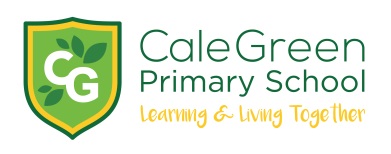 Thursday 11th June 2020Dear I just wanted to say hello and check-in before you come back to school on Monday.If you have decided not to come back at this time I absolutely understand your parent’s reasons for not doing so and there are lots of families who have chosen to do this.If you are not coming back at the moment we will continue to keep in touch with you and send you home learning which will be like that the children in school are getting.For those of you who come back next week some things will be the same (I’m still here!) and some things have changed (the classrooms look a bit different) to keep you safe and healthy.I am sure that you have been very busy and stayed safe at home. We are all looking forward to finding out what you have enjoyed doing and hearing about any special times you have had!Mrs Cronshaw, Mrs Lee, Miss Bayley and Miss Hammami are really excited about you coming back to school next week. Mrs Ingham and Mrs Pijoan are also part of the Year 1 team along with Miss Shaw. They have all been busy getting everything ready for you.It might feel a bit strange and you might be a bit nervous at first and that is natural. When you come back to school you will be spending lots of time talking and listening to each other about how you feel and finding out what your friends have been doing.There is no right or wrong way to feel about all this. It’s a completely new for everyone. If you do have worries that you would like to share please let us know at school and also talk to your family to see if they can help you as well.Take care.Dear Parents / CarersI have previously sent a letter to parents with all the details on.  It’s attached to this letter but these are the main points for Year 1:School will reopen to Year 1 children on Monday 15th JunePlease come to school and only use the gate on Meyer Street at 9.00amHome time will be 3.00pm and you will leave by the same gate on Meyer StreetYear 1 will be taught by Mrs Cronshaw / Mrs Lee and Miss Bayley / Mrs HammamiIf another class is needed this will be taught by Ms Ingham / Mrs Pijoan and Miss ShawEach teaching group of up to 12 will also be split into 2 or 3 ‘social bubbles’ and at playtimes and lunchtimes the children will be encouraged to play with the other children from this group – using their own resourcesThe classrooms will look a bit different. The children will have their own table, with their coat on the back of their chair, their own resources (pencils, etc) and laptop on the side of the table and lunchboxes on the floor next to each tableCorridors and doorways are marked with tape and signs and the children will be shown which way to move around school and how to do so as safely as possibleThe children will have a longer morning and afternoon break and we will try to do as much learning outside as possibleThe children will have their school dinner in the classroom and there will be hot ‘grab bags’ for children who have a school dinner – if the weather is suitable the children will be able to have a picnic outsidePlease provide a water bottle and snack each day. Water bottles must only contain water and can be refilled during the day. They must be taken home every dayThe children can wear sports kit and training shoes – no sandals please. If your child’s PE kit is still in school you can collect it on the first day back and take it home. A waterproof coat  is neededThere is no need to wear school uniform but the children can wear a school sweatshirt or polo shirt (if it still fits!) if they want toPlease don’t bring any bags other than a lunch box if you need one. No other equipment or toys should be brought to schoolReading books will be not sent homePlease hand over any inhalers / medicines to the staff on the gate on Monday morningIf you need any more information please contact school on Monday 8th June by phone or email.I have really missed all of the children and, if our experience with the Year 6 children this week is anything to go by, the children will quickly settle into their new routines.If you change your mind about your child not attending then the next possible start date will be Monday 22nd June.Yours sincerely,D.Marshall